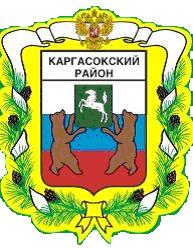 МУНИЦИПАЛЬНОЕ ОБРАЗОВАНИЕ «Каргасокский район»ТОМСКАЯ ОБЛАСТЬАДМИНИСТРАЦИЯ КАРГАСОКСКОГО РАЙОНА                                                                                                 УТВЕРЖДЕНраспоряжением Администрации Каргасокского районаот 19.03.2020 № 145(в редакции распоряжения Администрации Каргасокского района от 27.03.2020 №168, 14.04.2020 №211)Штаб по оперативному реагированию по предупреждению распространения новой коронавирусной инфекции (2019-nCoV) на территории Каргасокского районаРАСПОРЯЖЕНИЕ(в редакции распоряжения Администрации Каргасокского района от 27.03.2020 №168, 14.04.2020 №211)РАСПОРЯЖЕНИЕ(в редакции распоряжения Администрации Каргасокского района от 27.03.2020 №168, 14.04.2020 №211)РАСПОРЯЖЕНИЕ(в редакции распоряжения Администрации Каргасокского района от 27.03.2020 №168, 14.04.2020 №211)РАСПОРЯЖЕНИЕ(в редакции распоряжения Администрации Каргасокского района от 27.03.2020 №168, 14.04.2020 №211)РАСПОРЯЖЕНИЕ(в редакции распоряжения Администрации Каргасокского района от 27.03.2020 №168, 14.04.2020 №211)РАСПОРЯЖЕНИЕ(в редакции распоряжения Администрации Каргасокского района от 27.03.2020 №168, 14.04.2020 №211)РАСПОРЯЖЕНИЕ(в редакции распоряжения Администрации Каргасокского района от 27.03.2020 №168, 14.04.2020 №211)РАСПОРЯЖЕНИЕ(в редакции распоряжения Администрации Каргасокского района от 27.03.2020 №168, 14.04.2020 №211)РАСПОРЯЖЕНИЕ(в редакции распоряжения Администрации Каргасокского района от 27.03.2020 №168, 14.04.2020 №211)19.03.202019.03.2020№ 145№ 145с. Каргасокс. Каргасокс. Каргасокс. КаргасокО введении режима функционирования «повышенная готовность» для органов управления и сил звеньев территориальной подсистемы единой государственной системы предупреждения и ликвидации чрезвычайных ситуаций на территории муниципального образования «Каргасокский район»О введении режима функционирования «повышенная готовность» для органов управления и сил звеньев территориальной подсистемы единой государственной системы предупреждения и ликвидации чрезвычайных ситуаций на территории муниципального образования «Каргасокский район»О введении режима функционирования «повышенная готовность» для органов управления и сил звеньев территориальной подсистемы единой государственной системы предупреждения и ликвидации чрезвычайных ситуаций на территории муниципального образования «Каргасокский район»В соответствии с Федеральным законом от 21 декабря 1994 года № 68-ФЗ «О защите населения и территории от чрезвычайных ситуаций природного и техногенного характера», постановлением Правительства Российской Федерации от 30.12.2003 №794 «О единой государственной системе предупреждения и ликвидации чрезвычайных ситуаций», постановлением Главного государственного санитарного врача Российской Федерации от 02.03.2020 № 5 «О дополнительных мерах по снижению рисков завоза и распространения новой коронавирусной инфекции (2019-nCoV)», Законом Томской области от 11 ноября 2005 года № 206-ОЗ «О защите населения и территорий Томской области от чрезвычайных ситуаций природного и техногенного характера», Положением о территориальном звене муниципального образования «Каргасокский район» территориальной подсистемы единой государственной системы предупреждения и ликвидации чрезвычайных ситуаций Томской области, протоколом заседания оперативного штаба по предупреждению завоза и распространения новой коронавирусной инфекции на территории Российской Федерации от 13.03.2020 № 11, в целях исключения завоза и распространения на территории Каргасокского района новой коронавирусной инфекции (2019-nCoV)1. Ввести на территории Каргасокского района с 19.03.2020 режим функционирования «повышенная готовность» для органов управления сил и средств территориальной подсистемы единой государственной системы предупреждения и ликвидации чрезвычайной ситуации Каргасокского района (далее – ТПРС ЧС).2. Границы территории, на которой может возникнуть чрезвычайная ситуация, определить в пределах границ Каргасокского района.3. Привлечь к проведению мероприятий по предупреждению чрезвычайной ситуации силы и средства ТПРС ЧС.4. Определить следующие основные мероприятия, проводимые органами управления и силами ТПРС ЧС в пределах их компетенции:прогнозирование чрезвычайной ситуации, а также оценка ее социально-экономических последствий;введение при необходимости круглосуточного дежурства руководителей и должностных лиц органов управления сил и средств ТПРС ЧС;непрерывный сбор, обработка и передача органам управления и силам ТПРС ЧС данных о прогнозируемой чрезвычайной ситуации, информирование населения о чрезвычайной ситуации;принятие оперативных мер по предупреждению возникновения и развития чрезвычайной ситуации, снижению размера ущерба и потерь в случае ее возникновения, а также повышению устойчивости и безопасности функционирования организаций в чрезвычайной ситуации;уточнение планов действий по предупреждению и ликвидации чрезвычайной ситуации и иных документов;приведение при необходимости сил и средств ТПРС ЧС в готовность к реагированию на чрезвычайную ситуацию, формирование оперативных групп;восполнение при необходимости резервов материальных ресурсов, созданных для ликвидации чрезвычайной ситуации.5. Создать штаб по предупреждению распространения новой коронавирусной инфекции (2019-nCoV) на территории Каргасокского района в составе согласно приложению к настоящему распоряжению.6. Штабу по предупреждению распространения новой коронавирусной инфекции (2019-nCoV) на территории Каргасокского района организовать эффективное взаимодействие территориальных органов исполнительных органов государственной власти Томской области, территориальных органов федеральных органов исполнительной власти, органов местного самоуправления муниципальных образований Каргасокского района.7. Рекомендовать:1) организациям всех форм собственности отказаться от проведения на территории Каргасокского района досуговых, развлекательных, зрелищных, культурных, физкультурных, спортивных, выставочных, просветительских, рекламных и иных подобных мероприятий с очным присутствием граждан, а также приостановить до 1 мая 2020 года оказание соответствующих услуг, в том числе в парках культуры и отдыха, торгово-развлекательных центрах, на аттракционах и в иных местах массового посещения граждан; временно приостановить заезды детей в организации отдыха детей и их оздоровления;2) гражданам:а) посещавшим территории, где зарегистрированы случаи новой коронавирусной инфекции, сообщать о своем возвращении в Российскую Федерацию, месте, датах пребывания на указанных территориях, контактную информацию на горячую линию Томской области по номеру телефона (83822) 516-616, при появлении респираторных симптомов незамедлительно обратиться за медицинской помощью на дому без посещения медицинских учреждений, соблюдать постановления санитарного врача о нахождении в режиме изоляции на дому;б) прибывшим из иностранных государств, помимо мер, предусмотренных подпунктом «а» настоящего подпункта, обеспечить самоизоляцию на дому на срок 
14 дней со дня возвращения в Российскую Федерацию (не посещать работу, учебу, общественные места);в) ограничить поездки по территории и за пределы Каргасокского района, 
в том числе в целях туризма и отдыха;г) в общественных местах соблюдать дистанцию между людьми не менее 
1,5 метра;д) находящимся на улицах населенных пунктов Каргасокского района иметь 
при себе документы, удостоверяющие личность;е) совместно проживающим в период обеспечения изоляции с гражданами, указанными в подпункте «б» настоящего подпункта, а также с гражданами, 
в отношении которых приняты постановления санитарного врача об изоляции, обеспечить самоизоляцию на дому на срок, указанный в подпункте «б» настоящего подпункта, либо на срок, указанный в постановлениях санитарного врача;ж) воздержаться от посещения религиозных объектов;3) работодателям, осуществляющим деятельность на территории Каргасокского района, обеспечить измерение температуры тела работникам на рабочих местах 
с обязательным отстранением от нахождения на рабочем месте лиц с повышенной температурой, оказывать работникам содействие в обеспечении соблюдения режима самоизоляции на дому, при поступлении запроса Управления Федеральной службы по надзору в сфере защиты прав потребителей и благополучия человека по Томской области незамедлительно представлять информацию обо всех контактах заболевшего новой коронавирусной инфекцией в связи с исполнением им трудовых функций, обеспечить проведение дезинфекции помещений, где находился заболевший, не допускать на рабочее место и (или) территорию организации работников из числа граждан, указанных в пункте 7 настоящего распоряжения, а также работников, в отношении которых приняты постановления санитарного врача об изоляции.8. Органам местного самоуправления муниципального образования «Каргасокский район», органам местного самоуправления сельских поселений Каргасокского района (по согласованию) при проведении учений, тренировок, связанных с мероприятиями антитеррористической защищенности, использованием сил и средств ГО и ЧС, заблаговременно информировать руководство штаба по предупреждению распространения новой коронавирусной инфекции (COVID-2019) на территории Томской области, Департамент информационной политики Администрации Томской области о предстоящих мероприятиях, месте, целях их проведения.9. Рекомендовать:1) руководителям организаций и индивидуальным предпринимателям, указанным в подпунктах 1 и 2 пункта 14 распоряжения Администрации Томской области от 18.03.2020 № 156-ра «О введении режима функционирования «повышенная готовность» для органов управления и сил звеньев территориальной подсистемы единой государственной системы предупреждения и ликвидации чрезвычайных ситуаций на территории Томской области» (далее – распоряжение Администрации Томской области от 18.03.2020 № 156-ра), обеспечить установление режима рабочего времени, направленного на предупреждение распространения новой коронавирусной инфекции, в том числе перевод отдельных работников на дистанционную работу;2) руководителям организаций и индивидуальным предпринимателям, указанным в подпункте 2 пункта 14 распоряжения Администрации Томской области от 18.03.2020 № 156-ра, принявшим решения о возобновлении деятельности, обеспечивать санитарно-противоэпидемические (профилактические) мероприятия, необходимые для недопущения распространения новой коронавирусной инфекции, в соответствии с действующими санитарно-эпидемиологическими требованиями, санитарными правилами и иными нормативными правовыми актами Российской Федерации, а также соблюдение рекомендаций по профилактике коронавирусной инфекции (COVID-19) среди работников, содержащихся в письме Роспотребнадзора от 07.04.2020 № 02/6338-2020-15, размещенном на официальном интернет-портале Администрации Томской области в разделе «Коронавирусная инфекция. Информация для бизнеса» (https://tomsk.gov.ru/pages/front/view/id/31048) (далее – рекомендации Роспотребнадзора);3) руководителям организаций и индивидуальным предпринимателям, указанным в подпункте 2 пункта 14 распоряжения Администрации Томской области от 18.03.2020 № 156-ра, до начала осуществления деятельности направлять уведомления через сайт: работа.томск.рф.10.	Заместителю Главы Каргасокского района по социальным вопросам:обеспечить координацию деятельности медицинских организаций Каргасокского района, направленную на готовность к приему и оперативному оказанию медицинской помощи больным с признаками инфекционного заболевания (повышенная температура тела, кашель и другие), отбору биологического материала и направлению его для исследования на новую коронавирусную инфекцию (2019-nCoV);обеспечить готовность медицинских организаций, осуществляющих медицинскую помощь стационарно и амбулаторно, оказывающих скорую медицинскую помощь, к приему и оперативному оказанию медицинской помощи больным с респираторными симптомами, отбор биологического материала для исследования на новую коронавирусную инфекцию (2019-nCoV).11.	Определить заместителя Главы Каргасокского района по социальным вопросам ответственным за осуществление мероприятий по предупреждению чрезвычайной ситуации.12. Главному специалисту по связям с общественностью Администрации Каргасокского района обеспечить официальное опубликование (обнародование) настоящего распоряжения.13. Контроль за исполнением настоящего распоряжения возложить на заместителя Главы Каргасокского района по общественной безопасности – начальника отдела общественной безопасности Герасимова С.И.(преамбула и пункты 1 – 13 в редакции распоряжения Администрации Каргасокского района от 14.04.2020 №211)В соответствии с Федеральным законом от 21 декабря 1994 года № 68-ФЗ «О защите населения и территории от чрезвычайных ситуаций природного и техногенного характера», постановлением Правительства Российской Федерации от 30.12.2003 №794 «О единой государственной системе предупреждения и ликвидации чрезвычайных ситуаций», постановлением Главного государственного санитарного врача Российской Федерации от 02.03.2020 № 5 «О дополнительных мерах по снижению рисков завоза и распространения новой коронавирусной инфекции (2019-nCoV)», Законом Томской области от 11 ноября 2005 года № 206-ОЗ «О защите населения и территорий Томской области от чрезвычайных ситуаций природного и техногенного характера», Положением о территориальном звене муниципального образования «Каргасокский район» территориальной подсистемы единой государственной системы предупреждения и ликвидации чрезвычайных ситуаций Томской области, протоколом заседания оперативного штаба по предупреждению завоза и распространения новой коронавирусной инфекции на территории Российской Федерации от 13.03.2020 № 11, в целях исключения завоза и распространения на территории Каргасокского района новой коронавирусной инфекции (2019-nCoV)1. Ввести на территории Каргасокского района с 19.03.2020 режим функционирования «повышенная готовность» для органов управления сил и средств территориальной подсистемы единой государственной системы предупреждения и ликвидации чрезвычайной ситуации Каргасокского района (далее – ТПРС ЧС).2. Границы территории, на которой может возникнуть чрезвычайная ситуация, определить в пределах границ Каргасокского района.3. Привлечь к проведению мероприятий по предупреждению чрезвычайной ситуации силы и средства ТПРС ЧС.4. Определить следующие основные мероприятия, проводимые органами управления и силами ТПРС ЧС в пределах их компетенции:прогнозирование чрезвычайной ситуации, а также оценка ее социально-экономических последствий;введение при необходимости круглосуточного дежурства руководителей и должностных лиц органов управления сил и средств ТПРС ЧС;непрерывный сбор, обработка и передача органам управления и силам ТПРС ЧС данных о прогнозируемой чрезвычайной ситуации, информирование населения о чрезвычайной ситуации;принятие оперативных мер по предупреждению возникновения и развития чрезвычайной ситуации, снижению размера ущерба и потерь в случае ее возникновения, а также повышению устойчивости и безопасности функционирования организаций в чрезвычайной ситуации;уточнение планов действий по предупреждению и ликвидации чрезвычайной ситуации и иных документов;приведение при необходимости сил и средств ТПРС ЧС в готовность к реагированию на чрезвычайную ситуацию, формирование оперативных групп;восполнение при необходимости резервов материальных ресурсов, созданных для ликвидации чрезвычайной ситуации.5. Создать штаб по предупреждению распространения новой коронавирусной инфекции (2019-nCoV) на территории Каргасокского района в составе согласно приложению к настоящему распоряжению.6. Штабу по предупреждению распространения новой коронавирусной инфекции (2019-nCoV) на территории Каргасокского района организовать эффективное взаимодействие территориальных органов исполнительных органов государственной власти Томской области, территориальных органов федеральных органов исполнительной власти, органов местного самоуправления муниципальных образований Каргасокского района.7. Рекомендовать:1) организациям всех форм собственности отказаться от проведения на территории Каргасокского района досуговых, развлекательных, зрелищных, культурных, физкультурных, спортивных, выставочных, просветительских, рекламных и иных подобных мероприятий с очным присутствием граждан, а также приостановить до 1 мая 2020 года оказание соответствующих услуг, в том числе в парках культуры и отдыха, торгово-развлекательных центрах, на аттракционах и в иных местах массового посещения граждан; временно приостановить заезды детей в организации отдыха детей и их оздоровления;2) гражданам:а) посещавшим территории, где зарегистрированы случаи новой коронавирусной инфекции, сообщать о своем возвращении в Российскую Федерацию, месте, датах пребывания на указанных территориях, контактную информацию на горячую линию Томской области по номеру телефона (83822) 516-616, при появлении респираторных симптомов незамедлительно обратиться за медицинской помощью на дому без посещения медицинских учреждений, соблюдать постановления санитарного врача о нахождении в режиме изоляции на дому;б) прибывшим из иностранных государств, помимо мер, предусмотренных подпунктом «а» настоящего подпункта, обеспечить самоизоляцию на дому на срок 
14 дней со дня возвращения в Российскую Федерацию (не посещать работу, учебу, общественные места);в) ограничить поездки по территории и за пределы Каргасокского района, 
в том числе в целях туризма и отдыха;г) в общественных местах соблюдать дистанцию между людьми не менее 
1,5 метра;д) находящимся на улицах населенных пунктов Каргасокского района иметь 
при себе документы, удостоверяющие личность;е) совместно проживающим в период обеспечения изоляции с гражданами, указанными в подпункте «б» настоящего подпункта, а также с гражданами, 
в отношении которых приняты постановления санитарного врача об изоляции, обеспечить самоизоляцию на дому на срок, указанный в подпункте «б» настоящего подпункта, либо на срок, указанный в постановлениях санитарного врача;ж) воздержаться от посещения религиозных объектов;3) работодателям, осуществляющим деятельность на территории Каргасокского района, обеспечить измерение температуры тела работникам на рабочих местах 
с обязательным отстранением от нахождения на рабочем месте лиц с повышенной температурой, оказывать работникам содействие в обеспечении соблюдения режима самоизоляции на дому, при поступлении запроса Управления Федеральной службы по надзору в сфере защиты прав потребителей и благополучия человека по Томской области незамедлительно представлять информацию обо всех контактах заболевшего новой коронавирусной инфекцией в связи с исполнением им трудовых функций, обеспечить проведение дезинфекции помещений, где находился заболевший, не допускать на рабочее место и (или) территорию организации работников из числа граждан, указанных в пункте 7 настоящего распоряжения, а также работников, в отношении которых приняты постановления санитарного врача об изоляции.8. Органам местного самоуправления муниципального образования «Каргасокский район», органам местного самоуправления сельских поселений Каргасокского района (по согласованию) при проведении учений, тренировок, связанных с мероприятиями антитеррористической защищенности, использованием сил и средств ГО и ЧС, заблаговременно информировать руководство штаба по предупреждению распространения новой коронавирусной инфекции (COVID-2019) на территории Томской области, Департамент информационной политики Администрации Томской области о предстоящих мероприятиях, месте, целях их проведения.9. Рекомендовать:1) руководителям организаций и индивидуальным предпринимателям, указанным в подпунктах 1 и 2 пункта 14 распоряжения Администрации Томской области от 18.03.2020 № 156-ра «О введении режима функционирования «повышенная готовность» для органов управления и сил звеньев территориальной подсистемы единой государственной системы предупреждения и ликвидации чрезвычайных ситуаций на территории Томской области» (далее – распоряжение Администрации Томской области от 18.03.2020 № 156-ра), обеспечить установление режима рабочего времени, направленного на предупреждение распространения новой коронавирусной инфекции, в том числе перевод отдельных работников на дистанционную работу;2) руководителям организаций и индивидуальным предпринимателям, указанным в подпункте 2 пункта 14 распоряжения Администрации Томской области от 18.03.2020 № 156-ра, принявшим решения о возобновлении деятельности, обеспечивать санитарно-противоэпидемические (профилактические) мероприятия, необходимые для недопущения распространения новой коронавирусной инфекции, в соответствии с действующими санитарно-эпидемиологическими требованиями, санитарными правилами и иными нормативными правовыми актами Российской Федерации, а также соблюдение рекомендаций по профилактике коронавирусной инфекции (COVID-19) среди работников, содержащихся в письме Роспотребнадзора от 07.04.2020 № 02/6338-2020-15, размещенном на официальном интернет-портале Администрации Томской области в разделе «Коронавирусная инфекция. Информация для бизнеса» (https://tomsk.gov.ru/pages/front/view/id/31048) (далее – рекомендации Роспотребнадзора);3) руководителям организаций и индивидуальным предпринимателям, указанным в подпункте 2 пункта 14 распоряжения Администрации Томской области от 18.03.2020 № 156-ра, до начала осуществления деятельности направлять уведомления через сайт: работа.томск.рф.10.	Заместителю Главы Каргасокского района по социальным вопросам:обеспечить координацию деятельности медицинских организаций Каргасокского района, направленную на готовность к приему и оперативному оказанию медицинской помощи больным с признаками инфекционного заболевания (повышенная температура тела, кашель и другие), отбору биологического материала и направлению его для исследования на новую коронавирусную инфекцию (2019-nCoV);обеспечить готовность медицинских организаций, осуществляющих медицинскую помощь стационарно и амбулаторно, оказывающих скорую медицинскую помощь, к приему и оперативному оказанию медицинской помощи больным с респираторными симптомами, отбор биологического материала для исследования на новую коронавирусную инфекцию (2019-nCoV).11.	Определить заместителя Главы Каргасокского района по социальным вопросам ответственным за осуществление мероприятий по предупреждению чрезвычайной ситуации.12. Главному специалисту по связям с общественностью Администрации Каргасокского района обеспечить официальное опубликование (обнародование) настоящего распоряжения.13. Контроль за исполнением настоящего распоряжения возложить на заместителя Главы Каргасокского района по общественной безопасности – начальника отдела общественной безопасности Герасимова С.И.(преамбула и пункты 1 – 13 в редакции распоряжения Администрации Каргасокского района от 14.04.2020 №211)В соответствии с Федеральным законом от 21 декабря 1994 года № 68-ФЗ «О защите населения и территории от чрезвычайных ситуаций природного и техногенного характера», постановлением Правительства Российской Федерации от 30.12.2003 №794 «О единой государственной системе предупреждения и ликвидации чрезвычайных ситуаций», постановлением Главного государственного санитарного врача Российской Федерации от 02.03.2020 № 5 «О дополнительных мерах по снижению рисков завоза и распространения новой коронавирусной инфекции (2019-nCoV)», Законом Томской области от 11 ноября 2005 года № 206-ОЗ «О защите населения и территорий Томской области от чрезвычайных ситуаций природного и техногенного характера», Положением о территориальном звене муниципального образования «Каргасокский район» территориальной подсистемы единой государственной системы предупреждения и ликвидации чрезвычайных ситуаций Томской области, протоколом заседания оперативного штаба по предупреждению завоза и распространения новой коронавирусной инфекции на территории Российской Федерации от 13.03.2020 № 11, в целях исключения завоза и распространения на территории Каргасокского района новой коронавирусной инфекции (2019-nCoV)1. Ввести на территории Каргасокского района с 19.03.2020 режим функционирования «повышенная готовность» для органов управления сил и средств территориальной подсистемы единой государственной системы предупреждения и ликвидации чрезвычайной ситуации Каргасокского района (далее – ТПРС ЧС).2. Границы территории, на которой может возникнуть чрезвычайная ситуация, определить в пределах границ Каргасокского района.3. Привлечь к проведению мероприятий по предупреждению чрезвычайной ситуации силы и средства ТПРС ЧС.4. Определить следующие основные мероприятия, проводимые органами управления и силами ТПРС ЧС в пределах их компетенции:прогнозирование чрезвычайной ситуации, а также оценка ее социально-экономических последствий;введение при необходимости круглосуточного дежурства руководителей и должностных лиц органов управления сил и средств ТПРС ЧС;непрерывный сбор, обработка и передача органам управления и силам ТПРС ЧС данных о прогнозируемой чрезвычайной ситуации, информирование населения о чрезвычайной ситуации;принятие оперативных мер по предупреждению возникновения и развития чрезвычайной ситуации, снижению размера ущерба и потерь в случае ее возникновения, а также повышению устойчивости и безопасности функционирования организаций в чрезвычайной ситуации;уточнение планов действий по предупреждению и ликвидации чрезвычайной ситуации и иных документов;приведение при необходимости сил и средств ТПРС ЧС в готовность к реагированию на чрезвычайную ситуацию, формирование оперативных групп;восполнение при необходимости резервов материальных ресурсов, созданных для ликвидации чрезвычайной ситуации.5. Создать штаб по предупреждению распространения новой коронавирусной инфекции (2019-nCoV) на территории Каргасокского района в составе согласно приложению к настоящему распоряжению.6. Штабу по предупреждению распространения новой коронавирусной инфекции (2019-nCoV) на территории Каргасокского района организовать эффективное взаимодействие территориальных органов исполнительных органов государственной власти Томской области, территориальных органов федеральных органов исполнительной власти, органов местного самоуправления муниципальных образований Каргасокского района.7. Рекомендовать:1) организациям всех форм собственности отказаться от проведения на территории Каргасокского района досуговых, развлекательных, зрелищных, культурных, физкультурных, спортивных, выставочных, просветительских, рекламных и иных подобных мероприятий с очным присутствием граждан, а также приостановить до 1 мая 2020 года оказание соответствующих услуг, в том числе в парках культуры и отдыха, торгово-развлекательных центрах, на аттракционах и в иных местах массового посещения граждан; временно приостановить заезды детей в организации отдыха детей и их оздоровления;2) гражданам:а) посещавшим территории, где зарегистрированы случаи новой коронавирусной инфекции, сообщать о своем возвращении в Российскую Федерацию, месте, датах пребывания на указанных территориях, контактную информацию на горячую линию Томской области по номеру телефона (83822) 516-616, при появлении респираторных симптомов незамедлительно обратиться за медицинской помощью на дому без посещения медицинских учреждений, соблюдать постановления санитарного врача о нахождении в режиме изоляции на дому;б) прибывшим из иностранных государств, помимо мер, предусмотренных подпунктом «а» настоящего подпункта, обеспечить самоизоляцию на дому на срок 
14 дней со дня возвращения в Российскую Федерацию (не посещать работу, учебу, общественные места);в) ограничить поездки по территории и за пределы Каргасокского района, 
в том числе в целях туризма и отдыха;г) в общественных местах соблюдать дистанцию между людьми не менее 
1,5 метра;д) находящимся на улицах населенных пунктов Каргасокского района иметь 
при себе документы, удостоверяющие личность;е) совместно проживающим в период обеспечения изоляции с гражданами, указанными в подпункте «б» настоящего подпункта, а также с гражданами, 
в отношении которых приняты постановления санитарного врача об изоляции, обеспечить самоизоляцию на дому на срок, указанный в подпункте «б» настоящего подпункта, либо на срок, указанный в постановлениях санитарного врача;ж) воздержаться от посещения религиозных объектов;3) работодателям, осуществляющим деятельность на территории Каргасокского района, обеспечить измерение температуры тела работникам на рабочих местах 
с обязательным отстранением от нахождения на рабочем месте лиц с повышенной температурой, оказывать работникам содействие в обеспечении соблюдения режима самоизоляции на дому, при поступлении запроса Управления Федеральной службы по надзору в сфере защиты прав потребителей и благополучия человека по Томской области незамедлительно представлять информацию обо всех контактах заболевшего новой коронавирусной инфекцией в связи с исполнением им трудовых функций, обеспечить проведение дезинфекции помещений, где находился заболевший, не допускать на рабочее место и (или) территорию организации работников из числа граждан, указанных в пункте 7 настоящего распоряжения, а также работников, в отношении которых приняты постановления санитарного врача об изоляции.8. Органам местного самоуправления муниципального образования «Каргасокский район», органам местного самоуправления сельских поселений Каргасокского района (по согласованию) при проведении учений, тренировок, связанных с мероприятиями антитеррористической защищенности, использованием сил и средств ГО и ЧС, заблаговременно информировать руководство штаба по предупреждению распространения новой коронавирусной инфекции (COVID-2019) на территории Томской области, Департамент информационной политики Администрации Томской области о предстоящих мероприятиях, месте, целях их проведения.9. Рекомендовать:1) руководителям организаций и индивидуальным предпринимателям, указанным в подпунктах 1 и 2 пункта 14 распоряжения Администрации Томской области от 18.03.2020 № 156-ра «О введении режима функционирования «повышенная готовность» для органов управления и сил звеньев территориальной подсистемы единой государственной системы предупреждения и ликвидации чрезвычайных ситуаций на территории Томской области» (далее – распоряжение Администрации Томской области от 18.03.2020 № 156-ра), обеспечить установление режима рабочего времени, направленного на предупреждение распространения новой коронавирусной инфекции, в том числе перевод отдельных работников на дистанционную работу;2) руководителям организаций и индивидуальным предпринимателям, указанным в подпункте 2 пункта 14 распоряжения Администрации Томской области от 18.03.2020 № 156-ра, принявшим решения о возобновлении деятельности, обеспечивать санитарно-противоэпидемические (профилактические) мероприятия, необходимые для недопущения распространения новой коронавирусной инфекции, в соответствии с действующими санитарно-эпидемиологическими требованиями, санитарными правилами и иными нормативными правовыми актами Российской Федерации, а также соблюдение рекомендаций по профилактике коронавирусной инфекции (COVID-19) среди работников, содержащихся в письме Роспотребнадзора от 07.04.2020 № 02/6338-2020-15, размещенном на официальном интернет-портале Администрации Томской области в разделе «Коронавирусная инфекция. Информация для бизнеса» (https://tomsk.gov.ru/pages/front/view/id/31048) (далее – рекомендации Роспотребнадзора);3) руководителям организаций и индивидуальным предпринимателям, указанным в подпункте 2 пункта 14 распоряжения Администрации Томской области от 18.03.2020 № 156-ра, до начала осуществления деятельности направлять уведомления через сайт: работа.томск.рф.10.	Заместителю Главы Каргасокского района по социальным вопросам:обеспечить координацию деятельности медицинских организаций Каргасокского района, направленную на готовность к приему и оперативному оказанию медицинской помощи больным с признаками инфекционного заболевания (повышенная температура тела, кашель и другие), отбору биологического материала и направлению его для исследования на новую коронавирусную инфекцию (2019-nCoV);обеспечить готовность медицинских организаций, осуществляющих медицинскую помощь стационарно и амбулаторно, оказывающих скорую медицинскую помощь, к приему и оперативному оказанию медицинской помощи больным с респираторными симптомами, отбор биологического материала для исследования на новую коронавирусную инфекцию (2019-nCoV).11.	Определить заместителя Главы Каргасокского района по социальным вопросам ответственным за осуществление мероприятий по предупреждению чрезвычайной ситуации.12. Главному специалисту по связям с общественностью Администрации Каргасокского района обеспечить официальное опубликование (обнародование) настоящего распоряжения.13. Контроль за исполнением настоящего распоряжения возложить на заместителя Главы Каргасокского района по общественной безопасности – начальника отдела общественной безопасности Герасимова С.И.(преамбула и пункты 1 – 13 в редакции распоряжения Администрации Каргасокского района от 14.04.2020 №211)В соответствии с Федеральным законом от 21 декабря 1994 года № 68-ФЗ «О защите населения и территории от чрезвычайных ситуаций природного и техногенного характера», постановлением Правительства Российской Федерации от 30.12.2003 №794 «О единой государственной системе предупреждения и ликвидации чрезвычайных ситуаций», постановлением Главного государственного санитарного врача Российской Федерации от 02.03.2020 № 5 «О дополнительных мерах по снижению рисков завоза и распространения новой коронавирусной инфекции (2019-nCoV)», Законом Томской области от 11 ноября 2005 года № 206-ОЗ «О защите населения и территорий Томской области от чрезвычайных ситуаций природного и техногенного характера», Положением о территориальном звене муниципального образования «Каргасокский район» территориальной подсистемы единой государственной системы предупреждения и ликвидации чрезвычайных ситуаций Томской области, протоколом заседания оперативного штаба по предупреждению завоза и распространения новой коронавирусной инфекции на территории Российской Федерации от 13.03.2020 № 11, в целях исключения завоза и распространения на территории Каргасокского района новой коронавирусной инфекции (2019-nCoV)1. Ввести на территории Каргасокского района с 19.03.2020 режим функционирования «повышенная готовность» для органов управления сил и средств территориальной подсистемы единой государственной системы предупреждения и ликвидации чрезвычайной ситуации Каргасокского района (далее – ТПРС ЧС).2. Границы территории, на которой может возникнуть чрезвычайная ситуация, определить в пределах границ Каргасокского района.3. Привлечь к проведению мероприятий по предупреждению чрезвычайной ситуации силы и средства ТПРС ЧС.4. Определить следующие основные мероприятия, проводимые органами управления и силами ТПРС ЧС в пределах их компетенции:прогнозирование чрезвычайной ситуации, а также оценка ее социально-экономических последствий;введение при необходимости круглосуточного дежурства руководителей и должностных лиц органов управления сил и средств ТПРС ЧС;непрерывный сбор, обработка и передача органам управления и силам ТПРС ЧС данных о прогнозируемой чрезвычайной ситуации, информирование населения о чрезвычайной ситуации;принятие оперативных мер по предупреждению возникновения и развития чрезвычайной ситуации, снижению размера ущерба и потерь в случае ее возникновения, а также повышению устойчивости и безопасности функционирования организаций в чрезвычайной ситуации;уточнение планов действий по предупреждению и ликвидации чрезвычайной ситуации и иных документов;приведение при необходимости сил и средств ТПРС ЧС в готовность к реагированию на чрезвычайную ситуацию, формирование оперативных групп;восполнение при необходимости резервов материальных ресурсов, созданных для ликвидации чрезвычайной ситуации.5. Создать штаб по предупреждению распространения новой коронавирусной инфекции (2019-nCoV) на территории Каргасокского района в составе согласно приложению к настоящему распоряжению.6. Штабу по предупреждению распространения новой коронавирусной инфекции (2019-nCoV) на территории Каргасокского района организовать эффективное взаимодействие территориальных органов исполнительных органов государственной власти Томской области, территориальных органов федеральных органов исполнительной власти, органов местного самоуправления муниципальных образований Каргасокского района.7. Рекомендовать:1) организациям всех форм собственности отказаться от проведения на территории Каргасокского района досуговых, развлекательных, зрелищных, культурных, физкультурных, спортивных, выставочных, просветительских, рекламных и иных подобных мероприятий с очным присутствием граждан, а также приостановить до 1 мая 2020 года оказание соответствующих услуг, в том числе в парках культуры и отдыха, торгово-развлекательных центрах, на аттракционах и в иных местах массового посещения граждан; временно приостановить заезды детей в организации отдыха детей и их оздоровления;2) гражданам:а) посещавшим территории, где зарегистрированы случаи новой коронавирусной инфекции, сообщать о своем возвращении в Российскую Федерацию, месте, датах пребывания на указанных территориях, контактную информацию на горячую линию Томской области по номеру телефона (83822) 516-616, при появлении респираторных симптомов незамедлительно обратиться за медицинской помощью на дому без посещения медицинских учреждений, соблюдать постановления санитарного врача о нахождении в режиме изоляции на дому;б) прибывшим из иностранных государств, помимо мер, предусмотренных подпунктом «а» настоящего подпункта, обеспечить самоизоляцию на дому на срок 
14 дней со дня возвращения в Российскую Федерацию (не посещать работу, учебу, общественные места);в) ограничить поездки по территории и за пределы Каргасокского района, 
в том числе в целях туризма и отдыха;г) в общественных местах соблюдать дистанцию между людьми не менее 
1,5 метра;д) находящимся на улицах населенных пунктов Каргасокского района иметь 
при себе документы, удостоверяющие личность;е) совместно проживающим в период обеспечения изоляции с гражданами, указанными в подпункте «б» настоящего подпункта, а также с гражданами, 
в отношении которых приняты постановления санитарного врача об изоляции, обеспечить самоизоляцию на дому на срок, указанный в подпункте «б» настоящего подпункта, либо на срок, указанный в постановлениях санитарного врача;ж) воздержаться от посещения религиозных объектов;3) работодателям, осуществляющим деятельность на территории Каргасокского района, обеспечить измерение температуры тела работникам на рабочих местах 
с обязательным отстранением от нахождения на рабочем месте лиц с повышенной температурой, оказывать работникам содействие в обеспечении соблюдения режима самоизоляции на дому, при поступлении запроса Управления Федеральной службы по надзору в сфере защиты прав потребителей и благополучия человека по Томской области незамедлительно представлять информацию обо всех контактах заболевшего новой коронавирусной инфекцией в связи с исполнением им трудовых функций, обеспечить проведение дезинфекции помещений, где находился заболевший, не допускать на рабочее место и (или) территорию организации работников из числа граждан, указанных в пункте 7 настоящего распоряжения, а также работников, в отношении которых приняты постановления санитарного врача об изоляции.8. Органам местного самоуправления муниципального образования «Каргасокский район», органам местного самоуправления сельских поселений Каргасокского района (по согласованию) при проведении учений, тренировок, связанных с мероприятиями антитеррористической защищенности, использованием сил и средств ГО и ЧС, заблаговременно информировать руководство штаба по предупреждению распространения новой коронавирусной инфекции (COVID-2019) на территории Томской области, Департамент информационной политики Администрации Томской области о предстоящих мероприятиях, месте, целях их проведения.9. Рекомендовать:1) руководителям организаций и индивидуальным предпринимателям, указанным в подпунктах 1 и 2 пункта 14 распоряжения Администрации Томской области от 18.03.2020 № 156-ра «О введении режима функционирования «повышенная готовность» для органов управления и сил звеньев территориальной подсистемы единой государственной системы предупреждения и ликвидации чрезвычайных ситуаций на территории Томской области» (далее – распоряжение Администрации Томской области от 18.03.2020 № 156-ра), обеспечить установление режима рабочего времени, направленного на предупреждение распространения новой коронавирусной инфекции, в том числе перевод отдельных работников на дистанционную работу;2) руководителям организаций и индивидуальным предпринимателям, указанным в подпункте 2 пункта 14 распоряжения Администрации Томской области от 18.03.2020 № 156-ра, принявшим решения о возобновлении деятельности, обеспечивать санитарно-противоэпидемические (профилактические) мероприятия, необходимые для недопущения распространения новой коронавирусной инфекции, в соответствии с действующими санитарно-эпидемиологическими требованиями, санитарными правилами и иными нормативными правовыми актами Российской Федерации, а также соблюдение рекомендаций по профилактике коронавирусной инфекции (COVID-19) среди работников, содержащихся в письме Роспотребнадзора от 07.04.2020 № 02/6338-2020-15, размещенном на официальном интернет-портале Администрации Томской области в разделе «Коронавирусная инфекция. Информация для бизнеса» (https://tomsk.gov.ru/pages/front/view/id/31048) (далее – рекомендации Роспотребнадзора);3) руководителям организаций и индивидуальным предпринимателям, указанным в подпункте 2 пункта 14 распоряжения Администрации Томской области от 18.03.2020 № 156-ра, до начала осуществления деятельности направлять уведомления через сайт: работа.томск.рф.10.	Заместителю Главы Каргасокского района по социальным вопросам:обеспечить координацию деятельности медицинских организаций Каргасокского района, направленную на готовность к приему и оперативному оказанию медицинской помощи больным с признаками инфекционного заболевания (повышенная температура тела, кашель и другие), отбору биологического материала и направлению его для исследования на новую коронавирусную инфекцию (2019-nCoV);обеспечить готовность медицинских организаций, осуществляющих медицинскую помощь стационарно и амбулаторно, оказывающих скорую медицинскую помощь, к приему и оперативному оказанию медицинской помощи больным с респираторными симптомами, отбор биологического материала для исследования на новую коронавирусную инфекцию (2019-nCoV).11.	Определить заместителя Главы Каргасокского района по социальным вопросам ответственным за осуществление мероприятий по предупреждению чрезвычайной ситуации.12. Главному специалисту по связям с общественностью Администрации Каргасокского района обеспечить официальное опубликование (обнародование) настоящего распоряжения.13. Контроль за исполнением настоящего распоряжения возложить на заместителя Главы Каргасокского района по общественной безопасности – начальника отдела общественной безопасности Герасимова С.И.(преамбула и пункты 1 – 13 в редакции распоряжения Администрации Каргасокского района от 14.04.2020 №211)В соответствии с Федеральным законом от 21 декабря 1994 года № 68-ФЗ «О защите населения и территории от чрезвычайных ситуаций природного и техногенного характера», постановлением Правительства Российской Федерации от 30.12.2003 №794 «О единой государственной системе предупреждения и ликвидации чрезвычайных ситуаций», постановлением Главного государственного санитарного врача Российской Федерации от 02.03.2020 № 5 «О дополнительных мерах по снижению рисков завоза и распространения новой коронавирусной инфекции (2019-nCoV)», Законом Томской области от 11 ноября 2005 года № 206-ОЗ «О защите населения и территорий Томской области от чрезвычайных ситуаций природного и техногенного характера», Положением о территориальном звене муниципального образования «Каргасокский район» территориальной подсистемы единой государственной системы предупреждения и ликвидации чрезвычайных ситуаций Томской области, протоколом заседания оперативного штаба по предупреждению завоза и распространения новой коронавирусной инфекции на территории Российской Федерации от 13.03.2020 № 11, в целях исключения завоза и распространения на территории Каргасокского района новой коронавирусной инфекции (2019-nCoV)1. Ввести на территории Каргасокского района с 19.03.2020 режим функционирования «повышенная готовность» для органов управления сил и средств территориальной подсистемы единой государственной системы предупреждения и ликвидации чрезвычайной ситуации Каргасокского района (далее – ТПРС ЧС).2. Границы территории, на которой может возникнуть чрезвычайная ситуация, определить в пределах границ Каргасокского района.3. Привлечь к проведению мероприятий по предупреждению чрезвычайной ситуации силы и средства ТПРС ЧС.4. Определить следующие основные мероприятия, проводимые органами управления и силами ТПРС ЧС в пределах их компетенции:прогнозирование чрезвычайной ситуации, а также оценка ее социально-экономических последствий;введение при необходимости круглосуточного дежурства руководителей и должностных лиц органов управления сил и средств ТПРС ЧС;непрерывный сбор, обработка и передача органам управления и силам ТПРС ЧС данных о прогнозируемой чрезвычайной ситуации, информирование населения о чрезвычайной ситуации;принятие оперативных мер по предупреждению возникновения и развития чрезвычайной ситуации, снижению размера ущерба и потерь в случае ее возникновения, а также повышению устойчивости и безопасности функционирования организаций в чрезвычайной ситуации;уточнение планов действий по предупреждению и ликвидации чрезвычайной ситуации и иных документов;приведение при необходимости сил и средств ТПРС ЧС в готовность к реагированию на чрезвычайную ситуацию, формирование оперативных групп;восполнение при необходимости резервов материальных ресурсов, созданных для ликвидации чрезвычайной ситуации.5. Создать штаб по предупреждению распространения новой коронавирусной инфекции (2019-nCoV) на территории Каргасокского района в составе согласно приложению к настоящему распоряжению.6. Штабу по предупреждению распространения новой коронавирусной инфекции (2019-nCoV) на территории Каргасокского района организовать эффективное взаимодействие территориальных органов исполнительных органов государственной власти Томской области, территориальных органов федеральных органов исполнительной власти, органов местного самоуправления муниципальных образований Каргасокского района.7. Рекомендовать:1) организациям всех форм собственности отказаться от проведения на территории Каргасокского района досуговых, развлекательных, зрелищных, культурных, физкультурных, спортивных, выставочных, просветительских, рекламных и иных подобных мероприятий с очным присутствием граждан, а также приостановить до 1 мая 2020 года оказание соответствующих услуг, в том числе в парках культуры и отдыха, торгово-развлекательных центрах, на аттракционах и в иных местах массового посещения граждан; временно приостановить заезды детей в организации отдыха детей и их оздоровления;2) гражданам:а) посещавшим территории, где зарегистрированы случаи новой коронавирусной инфекции, сообщать о своем возвращении в Российскую Федерацию, месте, датах пребывания на указанных территориях, контактную информацию на горячую линию Томской области по номеру телефона (83822) 516-616, при появлении респираторных симптомов незамедлительно обратиться за медицинской помощью на дому без посещения медицинских учреждений, соблюдать постановления санитарного врача о нахождении в режиме изоляции на дому;б) прибывшим из иностранных государств, помимо мер, предусмотренных подпунктом «а» настоящего подпункта, обеспечить самоизоляцию на дому на срок 
14 дней со дня возвращения в Российскую Федерацию (не посещать работу, учебу, общественные места);в) ограничить поездки по территории и за пределы Каргасокского района, 
в том числе в целях туризма и отдыха;г) в общественных местах соблюдать дистанцию между людьми не менее 
1,5 метра;д) находящимся на улицах населенных пунктов Каргасокского района иметь 
при себе документы, удостоверяющие личность;е) совместно проживающим в период обеспечения изоляции с гражданами, указанными в подпункте «б» настоящего подпункта, а также с гражданами, 
в отношении которых приняты постановления санитарного врача об изоляции, обеспечить самоизоляцию на дому на срок, указанный в подпункте «б» настоящего подпункта, либо на срок, указанный в постановлениях санитарного врача;ж) воздержаться от посещения религиозных объектов;3) работодателям, осуществляющим деятельность на территории Каргасокского района, обеспечить измерение температуры тела работникам на рабочих местах 
с обязательным отстранением от нахождения на рабочем месте лиц с повышенной температурой, оказывать работникам содействие в обеспечении соблюдения режима самоизоляции на дому, при поступлении запроса Управления Федеральной службы по надзору в сфере защиты прав потребителей и благополучия человека по Томской области незамедлительно представлять информацию обо всех контактах заболевшего новой коронавирусной инфекцией в связи с исполнением им трудовых функций, обеспечить проведение дезинфекции помещений, где находился заболевший, не допускать на рабочее место и (или) территорию организации работников из числа граждан, указанных в пункте 7 настоящего распоряжения, а также работников, в отношении которых приняты постановления санитарного врача об изоляции.8. Органам местного самоуправления муниципального образования «Каргасокский район», органам местного самоуправления сельских поселений Каргасокского района (по согласованию) при проведении учений, тренировок, связанных с мероприятиями антитеррористической защищенности, использованием сил и средств ГО и ЧС, заблаговременно информировать руководство штаба по предупреждению распространения новой коронавирусной инфекции (COVID-2019) на территории Томской области, Департамент информационной политики Администрации Томской области о предстоящих мероприятиях, месте, целях их проведения.9. Рекомендовать:1) руководителям организаций и индивидуальным предпринимателям, указанным в подпунктах 1 и 2 пункта 14 распоряжения Администрации Томской области от 18.03.2020 № 156-ра «О введении режима функционирования «повышенная готовность» для органов управления и сил звеньев территориальной подсистемы единой государственной системы предупреждения и ликвидации чрезвычайных ситуаций на территории Томской области» (далее – распоряжение Администрации Томской области от 18.03.2020 № 156-ра), обеспечить установление режима рабочего времени, направленного на предупреждение распространения новой коронавирусной инфекции, в том числе перевод отдельных работников на дистанционную работу;2) руководителям организаций и индивидуальным предпринимателям, указанным в подпункте 2 пункта 14 распоряжения Администрации Томской области от 18.03.2020 № 156-ра, принявшим решения о возобновлении деятельности, обеспечивать санитарно-противоэпидемические (профилактические) мероприятия, необходимые для недопущения распространения новой коронавирусной инфекции, в соответствии с действующими санитарно-эпидемиологическими требованиями, санитарными правилами и иными нормативными правовыми актами Российской Федерации, а также соблюдение рекомендаций по профилактике коронавирусной инфекции (COVID-19) среди работников, содержащихся в письме Роспотребнадзора от 07.04.2020 № 02/6338-2020-15, размещенном на официальном интернет-портале Администрации Томской области в разделе «Коронавирусная инфекция. Информация для бизнеса» (https://tomsk.gov.ru/pages/front/view/id/31048) (далее – рекомендации Роспотребнадзора);3) руководителям организаций и индивидуальным предпринимателям, указанным в подпункте 2 пункта 14 распоряжения Администрации Томской области от 18.03.2020 № 156-ра, до начала осуществления деятельности направлять уведомления через сайт: работа.томск.рф.10.	Заместителю Главы Каргасокского района по социальным вопросам:обеспечить координацию деятельности медицинских организаций Каргасокского района, направленную на готовность к приему и оперативному оказанию медицинской помощи больным с признаками инфекционного заболевания (повышенная температура тела, кашель и другие), отбору биологического материала и направлению его для исследования на новую коронавирусную инфекцию (2019-nCoV);обеспечить готовность медицинских организаций, осуществляющих медицинскую помощь стационарно и амбулаторно, оказывающих скорую медицинскую помощь, к приему и оперативному оказанию медицинской помощи больным с респираторными симптомами, отбор биологического материала для исследования на новую коронавирусную инфекцию (2019-nCoV).11.	Определить заместителя Главы Каргасокского района по социальным вопросам ответственным за осуществление мероприятий по предупреждению чрезвычайной ситуации.12. Главному специалисту по связям с общественностью Администрации Каргасокского района обеспечить официальное опубликование (обнародование) настоящего распоряжения.13. Контроль за исполнением настоящего распоряжения возложить на заместителя Главы Каргасокского района по общественной безопасности – начальника отдела общественной безопасности Герасимова С.И.(преамбула и пункты 1 – 13 в редакции распоряжения Администрации Каргасокского района от 14.04.2020 №211)В соответствии с Федеральным законом от 21 декабря 1994 года № 68-ФЗ «О защите населения и территории от чрезвычайных ситуаций природного и техногенного характера», постановлением Правительства Российской Федерации от 30.12.2003 №794 «О единой государственной системе предупреждения и ликвидации чрезвычайных ситуаций», постановлением Главного государственного санитарного врача Российской Федерации от 02.03.2020 № 5 «О дополнительных мерах по снижению рисков завоза и распространения новой коронавирусной инфекции (2019-nCoV)», Законом Томской области от 11 ноября 2005 года № 206-ОЗ «О защите населения и территорий Томской области от чрезвычайных ситуаций природного и техногенного характера», Положением о территориальном звене муниципального образования «Каргасокский район» территориальной подсистемы единой государственной системы предупреждения и ликвидации чрезвычайных ситуаций Томской области, протоколом заседания оперативного штаба по предупреждению завоза и распространения новой коронавирусной инфекции на территории Российской Федерации от 13.03.2020 № 11, в целях исключения завоза и распространения на территории Каргасокского района новой коронавирусной инфекции (2019-nCoV)1. Ввести на территории Каргасокского района с 19.03.2020 режим функционирования «повышенная готовность» для органов управления сил и средств территориальной подсистемы единой государственной системы предупреждения и ликвидации чрезвычайной ситуации Каргасокского района (далее – ТПРС ЧС).2. Границы территории, на которой может возникнуть чрезвычайная ситуация, определить в пределах границ Каргасокского района.3. Привлечь к проведению мероприятий по предупреждению чрезвычайной ситуации силы и средства ТПРС ЧС.4. Определить следующие основные мероприятия, проводимые органами управления и силами ТПРС ЧС в пределах их компетенции:прогнозирование чрезвычайной ситуации, а также оценка ее социально-экономических последствий;введение при необходимости круглосуточного дежурства руководителей и должностных лиц органов управления сил и средств ТПРС ЧС;непрерывный сбор, обработка и передача органам управления и силам ТПРС ЧС данных о прогнозируемой чрезвычайной ситуации, информирование населения о чрезвычайной ситуации;принятие оперативных мер по предупреждению возникновения и развития чрезвычайной ситуации, снижению размера ущерба и потерь в случае ее возникновения, а также повышению устойчивости и безопасности функционирования организаций в чрезвычайной ситуации;уточнение планов действий по предупреждению и ликвидации чрезвычайной ситуации и иных документов;приведение при необходимости сил и средств ТПРС ЧС в готовность к реагированию на чрезвычайную ситуацию, формирование оперативных групп;восполнение при необходимости резервов материальных ресурсов, созданных для ликвидации чрезвычайной ситуации.5. Создать штаб по предупреждению распространения новой коронавирусной инфекции (2019-nCoV) на территории Каргасокского района в составе согласно приложению к настоящему распоряжению.6. Штабу по предупреждению распространения новой коронавирусной инфекции (2019-nCoV) на территории Каргасокского района организовать эффективное взаимодействие территориальных органов исполнительных органов государственной власти Томской области, территориальных органов федеральных органов исполнительной власти, органов местного самоуправления муниципальных образований Каргасокского района.7. Рекомендовать:1) организациям всех форм собственности отказаться от проведения на территории Каргасокского района досуговых, развлекательных, зрелищных, культурных, физкультурных, спортивных, выставочных, просветительских, рекламных и иных подобных мероприятий с очным присутствием граждан, а также приостановить до 1 мая 2020 года оказание соответствующих услуг, в том числе в парках культуры и отдыха, торгово-развлекательных центрах, на аттракционах и в иных местах массового посещения граждан; временно приостановить заезды детей в организации отдыха детей и их оздоровления;2) гражданам:а) посещавшим территории, где зарегистрированы случаи новой коронавирусной инфекции, сообщать о своем возвращении в Российскую Федерацию, месте, датах пребывания на указанных территориях, контактную информацию на горячую линию Томской области по номеру телефона (83822) 516-616, при появлении респираторных симптомов незамедлительно обратиться за медицинской помощью на дому без посещения медицинских учреждений, соблюдать постановления санитарного врача о нахождении в режиме изоляции на дому;б) прибывшим из иностранных государств, помимо мер, предусмотренных подпунктом «а» настоящего подпункта, обеспечить самоизоляцию на дому на срок 
14 дней со дня возвращения в Российскую Федерацию (не посещать работу, учебу, общественные места);в) ограничить поездки по территории и за пределы Каргасокского района, 
в том числе в целях туризма и отдыха;г) в общественных местах соблюдать дистанцию между людьми не менее 
1,5 метра;д) находящимся на улицах населенных пунктов Каргасокского района иметь 
при себе документы, удостоверяющие личность;е) совместно проживающим в период обеспечения изоляции с гражданами, указанными в подпункте «б» настоящего подпункта, а также с гражданами, 
в отношении которых приняты постановления санитарного врача об изоляции, обеспечить самоизоляцию на дому на срок, указанный в подпункте «б» настоящего подпункта, либо на срок, указанный в постановлениях санитарного врача;ж) воздержаться от посещения религиозных объектов;3) работодателям, осуществляющим деятельность на территории Каргасокского района, обеспечить измерение температуры тела работникам на рабочих местах 
с обязательным отстранением от нахождения на рабочем месте лиц с повышенной температурой, оказывать работникам содействие в обеспечении соблюдения режима самоизоляции на дому, при поступлении запроса Управления Федеральной службы по надзору в сфере защиты прав потребителей и благополучия человека по Томской области незамедлительно представлять информацию обо всех контактах заболевшего новой коронавирусной инфекцией в связи с исполнением им трудовых функций, обеспечить проведение дезинфекции помещений, где находился заболевший, не допускать на рабочее место и (или) территорию организации работников из числа граждан, указанных в пункте 7 настоящего распоряжения, а также работников, в отношении которых приняты постановления санитарного врача об изоляции.8. Органам местного самоуправления муниципального образования «Каргасокский район», органам местного самоуправления сельских поселений Каргасокского района (по согласованию) при проведении учений, тренировок, связанных с мероприятиями антитеррористической защищенности, использованием сил и средств ГО и ЧС, заблаговременно информировать руководство штаба по предупреждению распространения новой коронавирусной инфекции (COVID-2019) на территории Томской области, Департамент информационной политики Администрации Томской области о предстоящих мероприятиях, месте, целях их проведения.9. Рекомендовать:1) руководителям организаций и индивидуальным предпринимателям, указанным в подпунктах 1 и 2 пункта 14 распоряжения Администрации Томской области от 18.03.2020 № 156-ра «О введении режима функционирования «повышенная готовность» для органов управления и сил звеньев территориальной подсистемы единой государственной системы предупреждения и ликвидации чрезвычайных ситуаций на территории Томской области» (далее – распоряжение Администрации Томской области от 18.03.2020 № 156-ра), обеспечить установление режима рабочего времени, направленного на предупреждение распространения новой коронавирусной инфекции, в том числе перевод отдельных работников на дистанционную работу;2) руководителям организаций и индивидуальным предпринимателям, указанным в подпункте 2 пункта 14 распоряжения Администрации Томской области от 18.03.2020 № 156-ра, принявшим решения о возобновлении деятельности, обеспечивать санитарно-противоэпидемические (профилактические) мероприятия, необходимые для недопущения распространения новой коронавирусной инфекции, в соответствии с действующими санитарно-эпидемиологическими требованиями, санитарными правилами и иными нормативными правовыми актами Российской Федерации, а также соблюдение рекомендаций по профилактике коронавирусной инфекции (COVID-19) среди работников, содержащихся в письме Роспотребнадзора от 07.04.2020 № 02/6338-2020-15, размещенном на официальном интернет-портале Администрации Томской области в разделе «Коронавирусная инфекция. Информация для бизнеса» (https://tomsk.gov.ru/pages/front/view/id/31048) (далее – рекомендации Роспотребнадзора);3) руководителям организаций и индивидуальным предпринимателям, указанным в подпункте 2 пункта 14 распоряжения Администрации Томской области от 18.03.2020 № 156-ра, до начала осуществления деятельности направлять уведомления через сайт: работа.томск.рф.10.	Заместителю Главы Каргасокского района по социальным вопросам:обеспечить координацию деятельности медицинских организаций Каргасокского района, направленную на готовность к приему и оперативному оказанию медицинской помощи больным с признаками инфекционного заболевания (повышенная температура тела, кашель и другие), отбору биологического материала и направлению его для исследования на новую коронавирусную инфекцию (2019-nCoV);обеспечить готовность медицинских организаций, осуществляющих медицинскую помощь стационарно и амбулаторно, оказывающих скорую медицинскую помощь, к приему и оперативному оказанию медицинской помощи больным с респираторными симптомами, отбор биологического материала для исследования на новую коронавирусную инфекцию (2019-nCoV).11.	Определить заместителя Главы Каргасокского района по социальным вопросам ответственным за осуществление мероприятий по предупреждению чрезвычайной ситуации.12. Главному специалисту по связям с общественностью Администрации Каргасокского района обеспечить официальное опубликование (обнародование) настоящего распоряжения.13. Контроль за исполнением настоящего распоряжения возложить на заместителя Главы Каргасокского района по общественной безопасности – начальника отдела общественной безопасности Герасимова С.И.(преамбула и пункты 1 – 13 в редакции распоряжения Администрации Каргасокского района от 14.04.2020 №211)В соответствии с Федеральным законом от 21 декабря 1994 года № 68-ФЗ «О защите населения и территории от чрезвычайных ситуаций природного и техногенного характера», постановлением Правительства Российской Федерации от 30.12.2003 №794 «О единой государственной системе предупреждения и ликвидации чрезвычайных ситуаций», постановлением Главного государственного санитарного врача Российской Федерации от 02.03.2020 № 5 «О дополнительных мерах по снижению рисков завоза и распространения новой коронавирусной инфекции (2019-nCoV)», Законом Томской области от 11 ноября 2005 года № 206-ОЗ «О защите населения и территорий Томской области от чрезвычайных ситуаций природного и техногенного характера», Положением о территориальном звене муниципального образования «Каргасокский район» территориальной подсистемы единой государственной системы предупреждения и ликвидации чрезвычайных ситуаций Томской области, протоколом заседания оперативного штаба по предупреждению завоза и распространения новой коронавирусной инфекции на территории Российской Федерации от 13.03.2020 № 11, в целях исключения завоза и распространения на территории Каргасокского района новой коронавирусной инфекции (2019-nCoV)1. Ввести на территории Каргасокского района с 19.03.2020 режим функционирования «повышенная готовность» для органов управления сил и средств территориальной подсистемы единой государственной системы предупреждения и ликвидации чрезвычайной ситуации Каргасокского района (далее – ТПРС ЧС).2. Границы территории, на которой может возникнуть чрезвычайная ситуация, определить в пределах границ Каргасокского района.3. Привлечь к проведению мероприятий по предупреждению чрезвычайной ситуации силы и средства ТПРС ЧС.4. Определить следующие основные мероприятия, проводимые органами управления и силами ТПРС ЧС в пределах их компетенции:прогнозирование чрезвычайной ситуации, а также оценка ее социально-экономических последствий;введение при необходимости круглосуточного дежурства руководителей и должностных лиц органов управления сил и средств ТПРС ЧС;непрерывный сбор, обработка и передача органам управления и силам ТПРС ЧС данных о прогнозируемой чрезвычайной ситуации, информирование населения о чрезвычайной ситуации;принятие оперативных мер по предупреждению возникновения и развития чрезвычайной ситуации, снижению размера ущерба и потерь в случае ее возникновения, а также повышению устойчивости и безопасности функционирования организаций в чрезвычайной ситуации;уточнение планов действий по предупреждению и ликвидации чрезвычайной ситуации и иных документов;приведение при необходимости сил и средств ТПРС ЧС в готовность к реагированию на чрезвычайную ситуацию, формирование оперативных групп;восполнение при необходимости резервов материальных ресурсов, созданных для ликвидации чрезвычайной ситуации.5. Создать штаб по предупреждению распространения новой коронавирусной инфекции (2019-nCoV) на территории Каргасокского района в составе согласно приложению к настоящему распоряжению.6. Штабу по предупреждению распространения новой коронавирусной инфекции (2019-nCoV) на территории Каргасокского района организовать эффективное взаимодействие территориальных органов исполнительных органов государственной власти Томской области, территориальных органов федеральных органов исполнительной власти, органов местного самоуправления муниципальных образований Каргасокского района.7. Рекомендовать:1) организациям всех форм собственности отказаться от проведения на территории Каргасокского района досуговых, развлекательных, зрелищных, культурных, физкультурных, спортивных, выставочных, просветительских, рекламных и иных подобных мероприятий с очным присутствием граждан, а также приостановить до 1 мая 2020 года оказание соответствующих услуг, в том числе в парках культуры и отдыха, торгово-развлекательных центрах, на аттракционах и в иных местах массового посещения граждан; временно приостановить заезды детей в организации отдыха детей и их оздоровления;2) гражданам:а) посещавшим территории, где зарегистрированы случаи новой коронавирусной инфекции, сообщать о своем возвращении в Российскую Федерацию, месте, датах пребывания на указанных территориях, контактную информацию на горячую линию Томской области по номеру телефона (83822) 516-616, при появлении респираторных симптомов незамедлительно обратиться за медицинской помощью на дому без посещения медицинских учреждений, соблюдать постановления санитарного врача о нахождении в режиме изоляции на дому;б) прибывшим из иностранных государств, помимо мер, предусмотренных подпунктом «а» настоящего подпункта, обеспечить самоизоляцию на дому на срок 
14 дней со дня возвращения в Российскую Федерацию (не посещать работу, учебу, общественные места);в) ограничить поездки по территории и за пределы Каргасокского района, 
в том числе в целях туризма и отдыха;г) в общественных местах соблюдать дистанцию между людьми не менее 
1,5 метра;д) находящимся на улицах населенных пунктов Каргасокского района иметь 
при себе документы, удостоверяющие личность;е) совместно проживающим в период обеспечения изоляции с гражданами, указанными в подпункте «б» настоящего подпункта, а также с гражданами, 
в отношении которых приняты постановления санитарного врача об изоляции, обеспечить самоизоляцию на дому на срок, указанный в подпункте «б» настоящего подпункта, либо на срок, указанный в постановлениях санитарного врача;ж) воздержаться от посещения религиозных объектов;3) работодателям, осуществляющим деятельность на территории Каргасокского района, обеспечить измерение температуры тела работникам на рабочих местах 
с обязательным отстранением от нахождения на рабочем месте лиц с повышенной температурой, оказывать работникам содействие в обеспечении соблюдения режима самоизоляции на дому, при поступлении запроса Управления Федеральной службы по надзору в сфере защиты прав потребителей и благополучия человека по Томской области незамедлительно представлять информацию обо всех контактах заболевшего новой коронавирусной инфекцией в связи с исполнением им трудовых функций, обеспечить проведение дезинфекции помещений, где находился заболевший, не допускать на рабочее место и (или) территорию организации работников из числа граждан, указанных в пункте 7 настоящего распоряжения, а также работников, в отношении которых приняты постановления санитарного врача об изоляции.8. Органам местного самоуправления муниципального образования «Каргасокский район», органам местного самоуправления сельских поселений Каргасокского района (по согласованию) при проведении учений, тренировок, связанных с мероприятиями антитеррористической защищенности, использованием сил и средств ГО и ЧС, заблаговременно информировать руководство штаба по предупреждению распространения новой коронавирусной инфекции (COVID-2019) на территории Томской области, Департамент информационной политики Администрации Томской области о предстоящих мероприятиях, месте, целях их проведения.9. Рекомендовать:1) руководителям организаций и индивидуальным предпринимателям, указанным в подпунктах 1 и 2 пункта 14 распоряжения Администрации Томской области от 18.03.2020 № 156-ра «О введении режима функционирования «повышенная готовность» для органов управления и сил звеньев территориальной подсистемы единой государственной системы предупреждения и ликвидации чрезвычайных ситуаций на территории Томской области» (далее – распоряжение Администрации Томской области от 18.03.2020 № 156-ра), обеспечить установление режима рабочего времени, направленного на предупреждение распространения новой коронавирусной инфекции, в том числе перевод отдельных работников на дистанционную работу;2) руководителям организаций и индивидуальным предпринимателям, указанным в подпункте 2 пункта 14 распоряжения Администрации Томской области от 18.03.2020 № 156-ра, принявшим решения о возобновлении деятельности, обеспечивать санитарно-противоэпидемические (профилактические) мероприятия, необходимые для недопущения распространения новой коронавирусной инфекции, в соответствии с действующими санитарно-эпидемиологическими требованиями, санитарными правилами и иными нормативными правовыми актами Российской Федерации, а также соблюдение рекомендаций по профилактике коронавирусной инфекции (COVID-19) среди работников, содержащихся в письме Роспотребнадзора от 07.04.2020 № 02/6338-2020-15, размещенном на официальном интернет-портале Администрации Томской области в разделе «Коронавирусная инфекция. Информация для бизнеса» (https://tomsk.gov.ru/pages/front/view/id/31048) (далее – рекомендации Роспотребнадзора);3) руководителям организаций и индивидуальным предпринимателям, указанным в подпункте 2 пункта 14 распоряжения Администрации Томской области от 18.03.2020 № 156-ра, до начала осуществления деятельности направлять уведомления через сайт: работа.томск.рф.10.	Заместителю Главы Каргасокского района по социальным вопросам:обеспечить координацию деятельности медицинских организаций Каргасокского района, направленную на готовность к приему и оперативному оказанию медицинской помощи больным с признаками инфекционного заболевания (повышенная температура тела, кашель и другие), отбору биологического материала и направлению его для исследования на новую коронавирусную инфекцию (2019-nCoV);обеспечить готовность медицинских организаций, осуществляющих медицинскую помощь стационарно и амбулаторно, оказывающих скорую медицинскую помощь, к приему и оперативному оказанию медицинской помощи больным с респираторными симптомами, отбор биологического материала для исследования на новую коронавирусную инфекцию (2019-nCoV).11.	Определить заместителя Главы Каргасокского района по социальным вопросам ответственным за осуществление мероприятий по предупреждению чрезвычайной ситуации.12. Главному специалисту по связям с общественностью Администрации Каргасокского района обеспечить официальное опубликование (обнародование) настоящего распоряжения.13. Контроль за исполнением настоящего распоряжения возложить на заместителя Главы Каргасокского района по общественной безопасности – начальника отдела общественной безопасности Герасимова С.И.(преамбула и пункты 1 – 13 в редакции распоряжения Администрации Каргасокского района от 14.04.2020 №211)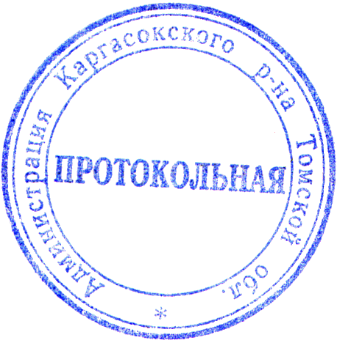 Глава Каргасокского района                                          А.П. АщеуловТимохин В.В.8 (38253)22297Глава Каргасокского района                                          А.П. АщеуловТимохин В.В.8 (38253)22297Глава Каргасокского района                                          А.П. АщеуловТимохин В.В.8 (38253)22297Глава Каргасокского района                                          А.П. АщеуловТимохин В.В.8 (38253)22297Глава Каргасокского района                                          А.П. АщеуловТимохин В.В.8 (38253)22297Глава Каргасокского района                                          А.П. АщеуловТимохин В.В.8 (38253)22297№п/пФ.И.О.Должность1.Ащеулов Андрей ПетровичГлава Каргасокского района – руководитель штаба2.Шамраев Александр Фёдоровичзаместитель Главы Каргасокского района по социальным вопросам - заместитель руководителя штаба3.Микитич Юрий Николаевичуправляющий делами Администрации Каргасокского района - заместитель руководителя штаба4.Герасимов Сергей Ивановичзаместитель Главы Каргасокского района по общественной безопасности – начальник отдела общественной безопасности - заместитель руководителя штаба5.Рублева Вера Александровназаместитель Главы Каргасокского района по экономике6.Монголин Сергей ВладимировичЗаместитель Главы Каргасокского района по вопросам жизнеобеспечения района- начальник отдела жизнеобеспечения района-заместитель руководителя штаба7.Кожухарь Анжелика ЗиннуровнаГлавный специалист по связям с общественностью Администрации Каргасокского района8.Мелюхов Илья НиколаевичГлавный врач - Филиала ФБУЗ «Центр гигиены и эпидемиологии в Томской области» в Каргасокском районе9.Шемякин Дмитрий Юрьевичначальник 32 ПСЧ 4 ПСО ФПС ГПС ГУ МЧС России по Томской области (по согласованию)10.Винокуров Сергей Сергеевичглавный врач ОГБУЗ «Каргасокская районная больница» (по согласованию)11.Васильев Павел Алексеевичврио начальника Отдела Министерства внутренних дел Российской Федерации по Каргасокскому району (по согласованию)12.Стародубцева Елена Сергеевнаглавный специалист-эксперт миграционного пункта Отдела Министерства внутренних дел Российской Федерации по Каргасокскому району (по согласованию)13.Серяков Александр Владимировичспециалист-эксперт Управления Роспотребнадзора по Томской области в Каргасокском районе (по согласованию)14.Жукова Оксана Анатольевначлен Общественной палаты Томской области (по согласованию)15.Барышев Денис ЕвгеньевичГлава Каргасокского сельского поселения (по согласованию)16.Брагин Владимир ВалерьевичПредседатель Думы Каргасокского района (по согласованию)17.Маркина Наталья Константиновнадиректор ОГКУ «Центр социальной поддержки населения Каргасокского района» района (по согласованию)18.Маметов Таир Касымовичпрокурор Каргасокского района (по согласованию)19.Кудряшов Андрей Геннадьевичглавный специалист по гражданской обороне и чрезвычайным ситуациям отдела общественной безопасности Администрации Каргасокского района – секретарь штаба